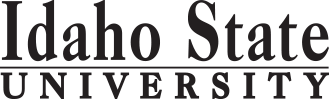 MAP Template Revised: 2.13.2017Course Subject and TitleCr. Min. Grade*GE, UU or UM**Sem. OfferedPrerequisiteCo RequisiteSemester OneSemester OneSemester OneSemester OneSemester OneSemester OneSemester OneGE Objective 1: ENGL 1101 English Composition3C-GEF,S,SuAppropriate placement scoreGE Objective 3: Math3GEGE Objective 63GEElectives6                                                                                            Total15Semester TwoSemester TwoSemester TwoSemester TwoSemester TwoSemester TwoSemester TwoGE Objective 1: ENGL 1102 Critical Reading and Writing3C-GEF,S,SuENGL 1101 (or equivalent)GE Objective 53GEGE Objective 4 3GEGE Objective 63GEElectives3                                                                                            Total15Semester ThreeSemester ThreeSemester ThreeSemester ThreeSemester ThreeSemester ThreeSemester ThreeENGL 2211 Intro to Literature Analysis3F,SENGL 1102 (or equivalent)GE Objective 2: COMM 1101 Principles of Speech3GEF,S,SuGE Objective 43GEENGL 2280 Gram & Usage or ENGL 2281 Intro to Lang  Studies3S or F,SElectives3                                                                                             Total15Semester FourENGL Survey  Course3GE Objective 5 with Lab4GEGE Objective 7 or 83GEElectives5GE                                                                                             Total15Semester FiveENGL 3311 Literary Criticism and Theory3UMF,S60 credits including ENGL 2211ENGL Survey Course3ENGL Themes and Identity Course3UMElectives6                                                                                              Total15Semester SixENGL Period Course3UMENGL Major Figure Course3UMENGL Genre Study  Course3UMGE Objective 93GEUpper Division Electives3UU                                                                                              Total15Semester SevenENGL Period Course3UMENGL Elective3UMUpper Division ENGL Elective3UMElectives6                                                                                              Total                                        15Semester EightENGL 4491 Senior Seminar in Literature)3UMF, SENGL 3311 and 6 additional UD ENGLENGL Language Studies Course3UMUpper Division ENGL Elective3UMElectives6                                                                                              Total                                              15*GE=General Education Objective, UU=Upper Division University, UM= Upper Division Major**See Course Schedule section of Course Policies page in the e-catalog (or input F, S, Su, etc.)*GE=General Education Objective, UU=Upper Division University, UM= Upper Division Major**See Course Schedule section of Course Policies page in the e-catalog (or input F, S, Su, etc.)*GE=General Education Objective, UU=Upper Division University, UM= Upper Division Major**See Course Schedule section of Course Policies page in the e-catalog (or input F, S, Su, etc.)*GE=General Education Objective, UU=Upper Division University, UM= Upper Division Major**See Course Schedule section of Course Policies page in the e-catalog (or input F, S, Su, etc.)*GE=General Education Objective, UU=Upper Division University, UM= Upper Division Major**See Course Schedule section of Course Policies page in the e-catalog (or input F, S, Su, etc.)*GE=General Education Objective, UU=Upper Division University, UM= Upper Division Major**See Course Schedule section of Course Policies page in the e-catalog (or input F, S, Su, etc.)*GE=General Education Objective, UU=Upper Division University, UM= Upper Division Major**See Course Schedule section of Course Policies page in the e-catalog (or input F, S, Su, etc.)2017-2018 Major RequirementsCR2017-2018 GENERAL EDUCATION OBJECTIVESSatisfy Objectives 1,2,3,4,5,6 (7 or 8) and 92017-2018 GENERAL EDUCATION OBJECTIVESSatisfy Objectives 1,2,3,4,5,6 (7 or 8) and 92017-2018 GENERAL EDUCATION OBJECTIVESSatisfy Objectives 1,2,3,4,5,6 (7 or 8) and 92017-2018 GENERAL EDUCATION OBJECTIVESSatisfy Objectives 1,2,3,4,5,6 (7 or 8) and 92017-2018 GENERAL EDUCATION OBJECTIVESSatisfy Objectives 1,2,3,4,5,6 (7 or 8) and 92017-2018 GENERAL EDUCATION OBJECTIVESSatisfy Objectives 1,2,3,4,5,6 (7 or 8) and 936  cr. minMAJOR REQUIREMENTS451. Written English  (6 cr. min)                                ENGL 11011. Written English  (6 cr. min)                                ENGL 11011. Written English  (6 cr. min)                                ENGL 11011. Written English  (6 cr. min)                                ENGL 11011. Written English  (6 cr. min)                                ENGL 11011. Written English  (6 cr. min)                                ENGL 11013Core Requirements12                                                                                    ENGL 1102                                                                                    ENGL 1102                                                                                    ENGL 1102                                                                                    ENGL 1102                                                                                    ENGL 1102                                                                                    ENGL 11023ENGL  2211  Introduction to Literary Analysis32. Spoken English   (3 cr. min)                               COMM 11012. Spoken English   (3 cr. min)                               COMM 11012. Spoken English   (3 cr. min)                               COMM 11012. Spoken English   (3 cr. min)                               COMM 11012. Spoken English   (3 cr. min)                               COMM 11012. Spoken English   (3 cr. min)                               COMM 11013ENGL 2280 Grammar and Usage 3. Mathematics      (3 cr. min)                           3. Mathematics      (3 cr. min)                           3. Mathematics      (3 cr. min)                           3. Mathematics      (3 cr. min)                           3. Mathematics      (3 cr. min)                           3. Mathematics      (3 cr. min)                           OR ENGL 2281 Intro to Language Studies34. Humanities, Fine Arts, Foreign Lang.    (2 courses; 2 categories; 6 cr. min)4. Humanities, Fine Arts, Foreign Lang.    (2 courses; 2 categories; 6 cr. min)4. Humanities, Fine Arts, Foreign Lang.    (2 courses; 2 categories; 6 cr. min)4. Humanities, Fine Arts, Foreign Lang.    (2 courses; 2 categories; 6 cr. min)4. Humanities, Fine Arts, Foreign Lang.    (2 courses; 2 categories; 6 cr. min)4. Humanities, Fine Arts, Foreign Lang.    (2 courses; 2 categories; 6 cr. min)4. Humanities, Fine Arts, Foreign Lang.    (2 courses; 2 categories; 6 cr. min)ENGL 3311 Literary Criticism and Theory3ENGL 4491 Senior Seminar in Literature3Survey Courses (Select Two) 65. Natural Sciences         (2 lectures-different course prefixes, 1 lab; 7 cr. min)5. Natural Sciences         (2 lectures-different course prefixes, 1 lab; 7 cr. min)5. Natural Sciences         (2 lectures-different course prefixes, 1 lab; 7 cr. min)5. Natural Sciences         (2 lectures-different course prefixes, 1 lab; 7 cr. min)5. Natural Sciences         (2 lectures-different course prefixes, 1 lab; 7 cr. min)5. Natural Sciences         (2 lectures-different course prefixes, 1 lab; 7 cr. min)5. Natural Sciences         (2 lectures-different course prefixes, 1 lab; 7 cr. min)ENGL 2267 Survey of British Literature I                    ENGL 2268 Survey of British Literature IIENGL 2277 Survey of American Lit I                             ENGL 2278 Survey of American Literature IIENGL 2267 Survey of British Literature I                    ENGL 2268 Survey of British Literature IIENGL 2277 Survey of American Lit I                             ENGL 2278 Survey of American Literature IIENGL 2267 Survey of British Literature I                    ENGL 2268 Survey of British Literature IIENGL 2277 Survey of American Lit I                             ENGL 2278 Survey of American Literature IIENGL 2267 Survey of British Literature I                    ENGL 2268 Survey of British Literature IIENGL 2277 Survey of American Lit I                             ENGL 2278 Survey of American Literature IIENGL 2267 Survey of British Literature I                    ENGL 2268 Survey of British Literature IIENGL 2277 Survey of American Lit I                             ENGL 2278 Survey of American Literature IIENGL 2267 Survey of British Literature I                    ENGL 2268 Survey of British Literature IIENGL 2277 Survey of American Lit I                             ENGL 2278 Survey of American Literature IIENGL 2267 Survey of British Literature I                    ENGL 2268 Survey of British Literature IIENGL 2277 Survey of American Lit I                             ENGL 2278 Survey of American Literature IIENGL 2267 Survey of British Literature I                    ENGL 2268 Survey of British Literature IIENGL 2277 Survey of American Lit I                             ENGL 2278 Survey of American Literature II6. Behavioral and Social Science        (2 courses-different prefixes; 6 cr. min)6. Behavioral and Social Science        (2 courses-different prefixes; 6 cr. min)6. Behavioral and Social Science        (2 courses-different prefixes; 6 cr. min)6. Behavioral and Social Science        (2 courses-different prefixes; 6 cr. min)6. Behavioral and Social Science        (2 courses-different prefixes; 6 cr. min)6. Behavioral and Social Science        (2 courses-different prefixes; 6 cr. min)6. Behavioral and Social Science        (2 courses-different prefixes; 6 cr. min)Genre Courses (Select One) 3ENGL 3321 Genre Studies in Drama ENGL 3322 Genre Studies in PoetryENGL 3323 Genre Studies in FictionENGL3324 Genre Studies in Non- FictionENGL3327 Special Topics in Genre ENGL 3321 Genre Studies in Drama ENGL 3322 Genre Studies in PoetryENGL 3323 Genre Studies in FictionENGL3324 Genre Studies in Non- FictionENGL3327 Special Topics in Genre ENGL 3321 Genre Studies in Drama ENGL 3322 Genre Studies in PoetryENGL 3323 Genre Studies in FictionENGL3324 Genre Studies in Non- FictionENGL3327 Special Topics in Genre ENGL 3321 Genre Studies in Drama ENGL 3322 Genre Studies in PoetryENGL 3323 Genre Studies in FictionENGL3324 Genre Studies in Non- FictionENGL3327 Special Topics in Genre One Course from EITHER Objective 7 OR  8                    (1course;  3 cr. min)One Course from EITHER Objective 7 OR  8                    (1course;  3 cr. min)One Course from EITHER Objective 7 OR  8                    (1course;  3 cr. min)One Course from EITHER Objective 7 OR  8                    (1course;  3 cr. min)One Course from EITHER Objective 7 OR  8                    (1course;  3 cr. min)One Course from EITHER Objective 7 OR  8                    (1course;  3 cr. min)One Course from EITHER Objective 7 OR  8                    (1course;  3 cr. min)ENGL 3321 Genre Studies in Drama ENGL 3322 Genre Studies in PoetryENGL 3323 Genre Studies in FictionENGL3324 Genre Studies in Non- FictionENGL3327 Special Topics in Genre ENGL 3321 Genre Studies in Drama ENGL 3322 Genre Studies in PoetryENGL 3323 Genre Studies in FictionENGL3324 Genre Studies in Non- FictionENGL3327 Special Topics in Genre 7. Critical Thinking7. Critical Thinking7. Critical Thinking7. Critical Thinking7. Critical Thinking7. Critical ThinkingENGL 3321 Genre Studies in Drama ENGL 3322 Genre Studies in PoetryENGL 3323 Genre Studies in FictionENGL3324 Genre Studies in Non- FictionENGL3327 Special Topics in Genre ENGL 3321 Genre Studies in Drama ENGL 3322 Genre Studies in PoetryENGL 3323 Genre Studies in FictionENGL3324 Genre Studies in Non- FictionENGL3327 Special Topics in Genre 8. Information Literacy   8. Information Literacy   8. Information Literacy   8. Information Literacy   8. Information Literacy   8. Information Literacy   Period Courses (Select Two)69. Cultural Diversity                                                             (1 course;  3 cr. min)9. Cultural Diversity                                                             (1 course;  3 cr. min)9. Cultural Diversity                                                             (1 course;  3 cr. min)9. Cultural Diversity                                                             (1 course;  3 cr. min)9. Cultural Diversity                                                             (1 course;  3 cr. min)9. Cultural Diversity                                                             (1 course;  3 cr. min)9. Cultural Diversity                                                             (1 course;  3 cr. min)ENGL 4461 Studies in Classical LiteratureENGL 4462 Studies in Medieval LiteratureENGL 4463 Studies in Renaissance Literature ENGL 4464 Studies in 17th Century Literature ENGL 4465 Studies in 18th Century Lit                    ENGL 4466 Studies in 19th Century LitENGL 4467 Studies in Late 19th Century Lit         ENGL 4468 Studies in Early 20th Century LitENGL 4469 Studies in Contemporary LitENGL 4461 Studies in Classical LiteratureENGL 4462 Studies in Medieval LiteratureENGL 4463 Studies in Renaissance Literature ENGL 4464 Studies in 17th Century Literature ENGL 4465 Studies in 18th Century Lit                    ENGL 4466 Studies in 19th Century LitENGL 4467 Studies in Late 19th Century Lit         ENGL 4468 Studies in Early 20th Century LitENGL 4469 Studies in Contemporary LitENGL 4461 Studies in Classical LiteratureENGL 4462 Studies in Medieval LiteratureENGL 4463 Studies in Renaissance Literature ENGL 4464 Studies in 17th Century Literature ENGL 4465 Studies in 18th Century Lit                    ENGL 4466 Studies in 19th Century LitENGL 4467 Studies in Late 19th Century Lit         ENGL 4468 Studies in Early 20th Century LitENGL 4469 Studies in Contemporary LitENGL 4461 Studies in Classical LiteratureENGL 4462 Studies in Medieval LiteratureENGL 4463 Studies in Renaissance Literature ENGL 4464 Studies in 17th Century Literature ENGL 4465 Studies in 18th Century Lit                    ENGL 4466 Studies in 19th Century LitENGL 4467 Studies in Late 19th Century Lit         ENGL 4468 Studies in Early 20th Century LitENGL 4469 Studies in Contemporary LitGeneral Education Elective to reach 36 cr. min.                        (if necessary)General Education Elective to reach 36 cr. min.                        (if necessary)General Education Elective to reach 36 cr. min.                        (if necessary)General Education Elective to reach 36 cr. min.                        (if necessary)General Education Elective to reach 36 cr. min.                        (if necessary)General Education Elective to reach 36 cr. min.                        (if necessary)General Education Elective to reach 36 cr. min.                        (if necessary)ENGL 4461 Studies in Classical LiteratureENGL 4462 Studies in Medieval LiteratureENGL 4463 Studies in Renaissance Literature ENGL 4464 Studies in 17th Century Literature ENGL 4465 Studies in 18th Century Lit                    ENGL 4466 Studies in 19th Century LitENGL 4467 Studies in Late 19th Century Lit         ENGL 4468 Studies in Early 20th Century LitENGL 4469 Studies in Contemporary LitENGL 4461 Studies in Classical LiteratureENGL 4462 Studies in Medieval LiteratureENGL 4463 Studies in Renaissance Literature ENGL 4464 Studies in 17th Century Literature ENGL 4465 Studies in 18th Century Lit                    ENGL 4466 Studies in 19th Century LitENGL 4467 Studies in Late 19th Century Lit         ENGL 4468 Studies in Early 20th Century LitENGL 4469 Studies in Contemporary LitENGL 4461 Studies in Classical LiteratureENGL 4462 Studies in Medieval LiteratureENGL 4463 Studies in Renaissance Literature ENGL 4464 Studies in 17th Century Literature ENGL 4465 Studies in 18th Century Lit                    ENGL 4466 Studies in 19th Century LitENGL 4467 Studies in Late 19th Century Lit         ENGL 4468 Studies in Early 20th Century LitENGL 4469 Studies in Contemporary LitENGL 4461 Studies in Classical LiteratureENGL 4462 Studies in Medieval LiteratureENGL 4463 Studies in Renaissance Literature ENGL 4464 Studies in 17th Century Literature ENGL 4465 Studies in 18th Century Lit                    ENGL 4466 Studies in 19th Century LitENGL 4467 Studies in Late 19th Century Lit         ENGL 4468 Studies in Early 20th Century LitENGL 4469 Studies in Contemporary Lit                                                                                                  Total GE                                                                                                  Total GE                                                                                                  Total GE                                                                                                  Total GE                                                                                                  Total GE                                                                                                  Total GEENGL 4461 Studies in Classical LiteratureENGL 4462 Studies in Medieval LiteratureENGL 4463 Studies in Renaissance Literature ENGL 4464 Studies in 17th Century Literature ENGL 4465 Studies in 18th Century Lit                    ENGL 4466 Studies in 19th Century LitENGL 4467 Studies in Late 19th Century Lit         ENGL 4468 Studies in Early 20th Century LitENGL 4469 Studies in Contemporary LitENGL 4461 Studies in Classical LiteratureENGL 4462 Studies in Medieval LiteratureENGL 4463 Studies in Renaissance Literature ENGL 4464 Studies in 17th Century Literature ENGL 4465 Studies in 18th Century Lit                    ENGL 4466 Studies in 19th Century LitENGL 4467 Studies in Late 19th Century Lit         ENGL 4468 Studies in Early 20th Century LitENGL 4469 Studies in Contemporary LitGE Objectives Courses: 2017-2018 General Education Requirements (PDF)GE Objectives Courses: 2017-2018 General Education Requirements (PDF)GE Objectives Courses: 2017-2018 General Education Requirements (PDF)GE Objectives Courses: 2017-2018 General Education Requirements (PDF)GE Objectives Courses: 2017-2018 General Education Requirements (PDF)GE Objectives Courses: 2017-2018 General Education Requirements (PDF)GE Objectives Courses: 2017-2018 General Education Requirements (PDF)ENGL 4461 Studies in Classical LiteratureENGL 4462 Studies in Medieval LiteratureENGL 4463 Studies in Renaissance Literature ENGL 4464 Studies in 17th Century Literature ENGL 4465 Studies in 18th Century Lit                    ENGL 4466 Studies in 19th Century LitENGL 4467 Studies in Late 19th Century Lit         ENGL 4468 Studies in Early 20th Century LitENGL 4469 Studies in Contemporary LitENGL 4461 Studies in Classical LiteratureENGL 4462 Studies in Medieval LiteratureENGL 4463 Studies in Renaissance Literature ENGL 4464 Studies in 17th Century Literature ENGL 4465 Studies in 18th Century Lit                    ENGL 4466 Studies in 19th Century LitENGL 4467 Studies in Late 19th Century Lit         ENGL 4468 Studies in Early 20th Century LitENGL 4469 Studies in Contemporary LitENGL 4461 Studies in Classical LiteratureENGL 4462 Studies in Medieval LiteratureENGL 4463 Studies in Renaissance Literature ENGL 4464 Studies in 17th Century Literature ENGL 4465 Studies in 18th Century Lit                    ENGL 4466 Studies in 19th Century LitENGL 4467 Studies in Late 19th Century Lit         ENGL 4468 Studies in Early 20th Century LitENGL 4469 Studies in Contemporary LitENGL 4461 Studies in Classical LiteratureENGL 4462 Studies in Medieval LiteratureENGL 4463 Studies in Renaissance Literature ENGL 4464 Studies in 17th Century Literature ENGL 4465 Studies in 18th Century Lit                    ENGL 4466 Studies in 19th Century LitENGL 4467 Studies in Late 19th Century Lit         ENGL 4468 Studies in Early 20th Century LitENGL 4469 Studies in Contemporary LitMAP Credit SummaryMAP Credit SummaryMAP Credit SummaryMAP Credit SummaryMAP Credit SummaryCRCRENGL 4461 Studies in Classical LiteratureENGL 4462 Studies in Medieval LiteratureENGL 4463 Studies in Renaissance Literature ENGL 4464 Studies in 17th Century Literature ENGL 4465 Studies in 18th Century Lit                    ENGL 4466 Studies in 19th Century LitENGL 4467 Studies in Late 19th Century Lit         ENGL 4468 Studies in Early 20th Century LitENGL 4469 Studies in Contemporary LitENGL 4461 Studies in Classical LiteratureENGL 4462 Studies in Medieval LiteratureENGL 4463 Studies in Renaissance Literature ENGL 4464 Studies in 17th Century Literature ENGL 4465 Studies in 18th Century Lit                    ENGL 4466 Studies in 19th Century LitENGL 4467 Studies in Late 19th Century Lit         ENGL 4468 Studies in Early 20th Century LitENGL 4469 Studies in Contemporary LitMajor Major Major Major Major 4545Major Figure  Courses (Select One) 3General Education General Education General Education General Education General Education 3737ENGL 4472 Proseminar in a Major Literary Figure                          ENGL  4473 ChaucerENGL  4474 Milton                                                                                       ENGL 4476 ShakespeareENGL 4472 Proseminar in a Major Literary Figure                          ENGL  4473 ChaucerENGL  4474 Milton                                                                                       ENGL 4476 ShakespeareFree Electives to reach 120 creditsFree Electives to reach 120 creditsFree Electives to reach 120 creditsFree Electives to reach 120 creditsFree Electives to reach 120 credits3838ENGL 4472 Proseminar in a Major Literary Figure                          ENGL  4473 ChaucerENGL  4474 Milton                                                                                       ENGL 4476 ShakespeareENGL 4472 Proseminar in a Major Literary Figure                          ENGL  4473 ChaucerENGL  4474 Milton                                                                                       ENGL 4476 Shakespeare                                                                                     TOTAL                                                                                     TOTAL                                                                                     TOTAL                                                                                     TOTAL                                                                                     TOTAL120120ENGL 4472 Proseminar in a Major Literary Figure                          ENGL  4473 ChaucerENGL  4474 Milton                                                                                       ENGL 4476 ShakespeareENGL 4472 Proseminar in a Major Literary Figure                          ENGL  4473 ChaucerENGL  4474 Milton                                                                                       ENGL 4476 ShakespeareLanguage Studies (Select One) 3Graduation Requirement Minimum Credit ChecklistGraduation Requirement Minimum Credit ChecklistGraduation Requirement Minimum Credit ChecklistConfirmedConfirmedConfirmedConfirmedENGL4480 Varieties Am English                 ENGL 4481 Studies in Grammar         ENGL 4484 Rotating Topics in Linguistics    ENGL 4486 Old English          English 4487 History of the English Language         English 4488 Introduction to SociolinguisticsENGL4480 Varieties Am English                 ENGL 4481 Studies in Grammar         ENGL 4484 Rotating Topics in Linguistics    ENGL 4486 Old English          English 4487 History of the English Language         English 4488 Introduction to SociolinguisticsMinimum 36 cr. General Education Objectives (15 cr. AAS)Minimum 36 cr. General Education Objectives (15 cr. AAS)Minimum 36 cr. General Education Objectives (15 cr. AAS)XXXXENGL4480 Varieties Am English                 ENGL 4481 Studies in Grammar         ENGL 4484 Rotating Topics in Linguistics    ENGL 4486 Old English          English 4487 History of the English Language         English 4488 Introduction to SociolinguisticsENGL4480 Varieties Am English                 ENGL 4481 Studies in Grammar         ENGL 4484 Rotating Topics in Linguistics    ENGL 4486 Old English          English 4487 History of the English Language         English 4488 Introduction to SociolinguisticsMinimum 16 cr. Upper Division in Major (0 cr.  Associate)Minimum 16 cr. Upper Division in Major (0 cr.  Associate)Minimum 16 cr. Upper Division in Major (0 cr.  Associate)XXXENGL4480 Varieties Am English                 ENGL 4481 Studies in Grammar         ENGL 4484 Rotating Topics in Linguistics    ENGL 4486 Old English          English 4487 History of the English Language         English 4488 Introduction to SociolinguisticsENGL4480 Varieties Am English                 ENGL 4481 Studies in Grammar         ENGL 4484 Rotating Topics in Linguistics    ENGL 4486 Old English          English 4487 History of the English Language         English 4488 Introduction to SociolinguisticsMinimum 36 cr. Upper Division Overall (0 cr.  Associate)Minimum 36 cr. Upper Division Overall (0 cr.  Associate)Minimum 36 cr. Upper Division Overall (0 cr.  Associate)XXXENGL4480 Varieties Am English                 ENGL 4481 Studies in Grammar         ENGL 4484 Rotating Topics in Linguistics    ENGL 4486 Old English          English 4487 History of the English Language         English 4488 Introduction to SociolinguisticsENGL4480 Varieties Am English                 ENGL 4481 Studies in Grammar         ENGL 4484 Rotating Topics in Linguistics    ENGL 4486 Old English          English 4487 History of the English Language         English 4488 Introduction to SociolinguisticsMinimum of 120 cr. Total (60 cr. Associate)Minimum of 120 cr. Total (60 cr. Associate)Minimum of 120 cr. Total (60 cr. Associate)XXXEnglish Electives (Select 9, with 6 Upper Division, from courses listed in Literary, Professional Writing, or Creative Writing options, or the following courses)9ENGL 1107 Nature of Language                    ENGL 1110 Intro to Lit   ENGL 1115 Major Themes in Lit                    ENGL 1126 Art of Film ENGL/ANTH 2212 Intro to Folk/Oral Trad.  ENGL 2257 Survey World Lit  I                       ENGL 2258 Survey World Lit II  ENGL 3305 Art of Film II                                  ENGL 3341 Bible as Lit                  ENGL 3353 The West in Am. Lit                     ENGL 3367 Language in U.S.ENGL 4433 Methods of Teaching English    ENGL 4440  Phil and LitENGL 4441 Hist. of Lit Criticism                     ENGL 4455 Studies in Natl LitENGL 4477 Shakespeare in  Performance   ENGL 4456 Comp. Lit      ENGL 1107 Nature of Language                    ENGL 1110 Intro to Lit   ENGL 1115 Major Themes in Lit                    ENGL 1126 Art of Film ENGL/ANTH 2212 Intro to Folk/Oral Trad.  ENGL 2257 Survey World Lit  I                       ENGL 2258 Survey World Lit II  ENGL 3305 Art of Film II                                  ENGL 3341 Bible as Lit                  ENGL 3353 The West in Am. Lit                     ENGL 3367 Language in U.S.ENGL 4433 Methods of Teaching English    ENGL 4440  Phil and LitENGL 4441 Hist. of Lit Criticism                     ENGL 4455 Studies in Natl LitENGL 4477 Shakespeare in  Performance   ENGL 4456 Comp. Lit      MAP Completion Status (for internal use only)MAP Completion Status (for internal use only)MAP Completion Status (for internal use only)MAP Completion Status (for internal use only)MAP Completion Status (for internal use only)MAP Completion Status (for internal use only)MAP Completion Status (for internal use only)ENGL 1107 Nature of Language                    ENGL 1110 Intro to Lit   ENGL 1115 Major Themes in Lit                    ENGL 1126 Art of Film ENGL/ANTH 2212 Intro to Folk/Oral Trad.  ENGL 2257 Survey World Lit  I                       ENGL 2258 Survey World Lit II  ENGL 3305 Art of Film II                                  ENGL 3341 Bible as Lit                  ENGL 3353 The West in Am. Lit                     ENGL 3367 Language in U.S.ENGL 4433 Methods of Teaching English    ENGL 4440  Phil and LitENGL 4441 Hist. of Lit Criticism                     ENGL 4455 Studies in Natl LitENGL 4477 Shakespeare in  Performance   ENGL 4456 Comp. Lit      ENGL 1107 Nature of Language                    ENGL 1110 Intro to Lit   ENGL 1115 Major Themes in Lit                    ENGL 1126 Art of Film ENGL/ANTH 2212 Intro to Folk/Oral Trad.  ENGL 2257 Survey World Lit  I                       ENGL 2258 Survey World Lit II  ENGL 3305 Art of Film II                                  ENGL 3341 Bible as Lit                  ENGL 3353 The West in Am. Lit                     ENGL 3367 Language in U.S.ENGL 4433 Methods of Teaching English    ENGL 4440  Phil and LitENGL 4441 Hist. of Lit Criticism                     ENGL 4455 Studies in Natl LitENGL 4477 Shakespeare in  Performance   ENGL 4456 Comp. Lit      DateDateDateDateDateDateENGL 1107 Nature of Language                    ENGL 1110 Intro to Lit   ENGL 1115 Major Themes in Lit                    ENGL 1126 Art of Film ENGL/ANTH 2212 Intro to Folk/Oral Trad.  ENGL 2257 Survey World Lit  I                       ENGL 2258 Survey World Lit II  ENGL 3305 Art of Film II                                  ENGL 3341 Bible as Lit                  ENGL 3353 The West in Am. Lit                     ENGL 3367 Language in U.S.ENGL 4433 Methods of Teaching English    ENGL 4440  Phil and LitENGL 4441 Hist. of Lit Criticism                     ENGL 4455 Studies in Natl LitENGL 4477 Shakespeare in  Performance   ENGL 4456 Comp. Lit      ENGL 1107 Nature of Language                    ENGL 1110 Intro to Lit   ENGL 1115 Major Themes in Lit                    ENGL 1126 Art of Film ENGL/ANTH 2212 Intro to Folk/Oral Trad.  ENGL 2257 Survey World Lit  I                       ENGL 2258 Survey World Lit II  ENGL 3305 Art of Film II                                  ENGL 3341 Bible as Lit                  ENGL 3353 The West in Am. Lit                     ENGL 3367 Language in U.S.ENGL 4433 Methods of Teaching English    ENGL 4440  Phil and LitENGL 4441 Hist. of Lit Criticism                     ENGL 4455 Studies in Natl LitENGL 4477 Shakespeare in  Performance   ENGL 4456 Comp. Lit      Department: 03/30/201703/30/201703/30/201703/30/201703/30/201703/30/2017ENGL 1107 Nature of Language                    ENGL 1110 Intro to Lit   ENGL 1115 Major Themes in Lit                    ENGL 1126 Art of Film ENGL/ANTH 2212 Intro to Folk/Oral Trad.  ENGL 2257 Survey World Lit  I                       ENGL 2258 Survey World Lit II  ENGL 3305 Art of Film II                                  ENGL 3341 Bible as Lit                  ENGL 3353 The West in Am. Lit                     ENGL 3367 Language in U.S.ENGL 4433 Methods of Teaching English    ENGL 4440  Phil and LitENGL 4441 Hist. of Lit Criticism                     ENGL 4455 Studies in Natl LitENGL 4477 Shakespeare in  Performance   ENGL 4456 Comp. Lit      ENGL 1107 Nature of Language                    ENGL 1110 Intro to Lit   ENGL 1115 Major Themes in Lit                    ENGL 1126 Art of Film ENGL/ANTH 2212 Intro to Folk/Oral Trad.  ENGL 2257 Survey World Lit  I                       ENGL 2258 Survey World Lit II  ENGL 3305 Art of Film II                                  ENGL 3341 Bible as Lit                  ENGL 3353 The West in Am. Lit                     ENGL 3367 Language in U.S.ENGL 4433 Methods of Teaching English    ENGL 4440  Phil and LitENGL 4441 Hist. of Lit Criticism                     ENGL 4455 Studies in Natl LitENGL 4477 Shakespeare in  Performance   ENGL 4456 Comp. Lit      CAA or COT:03/23/201703/23/201703/23/201703/23/201703/23/201703/23/2017ENGL 1107 Nature of Language                    ENGL 1110 Intro to Lit   ENGL 1115 Major Themes in Lit                    ENGL 1126 Art of Film ENGL/ANTH 2212 Intro to Folk/Oral Trad.  ENGL 2257 Survey World Lit  I                       ENGL 2258 Survey World Lit II  ENGL 3305 Art of Film II                                  ENGL 3341 Bible as Lit                  ENGL 3353 The West in Am. Lit                     ENGL 3367 Language in U.S.ENGL 4433 Methods of Teaching English    ENGL 4440  Phil and LitENGL 4441 Hist. of Lit Criticism                     ENGL 4455 Studies in Natl LitENGL 4477 Shakespeare in  Performance   ENGL 4456 Comp. Lit      ENGL 1107 Nature of Language                    ENGL 1110 Intro to Lit   ENGL 1115 Major Themes in Lit                    ENGL 1126 Art of Film ENGL/ANTH 2212 Intro to Folk/Oral Trad.  ENGL 2257 Survey World Lit  I                       ENGL 2258 Survey World Lit II  ENGL 3305 Art of Film II                                  ENGL 3341 Bible as Lit                  ENGL 3353 The West in Am. Lit                     ENGL 3367 Language in U.S.ENGL 4433 Methods of Teaching English    ENGL 4440  Phil and LitENGL 4441 Hist. of Lit Criticism                     ENGL 4455 Studies in Natl LitENGL 4477 Shakespeare in  Performance   ENGL 4456 Comp. Lit      Registrar: ENGL 1107 Nature of Language                    ENGL 1110 Intro to Lit   ENGL 1115 Major Themes in Lit                    ENGL 1126 Art of Film ENGL/ANTH 2212 Intro to Folk/Oral Trad.  ENGL 2257 Survey World Lit  I                       ENGL 2258 Survey World Lit II  ENGL 3305 Art of Film II                                  ENGL 3341 Bible as Lit                  ENGL 3353 The West in Am. Lit                     ENGL 3367 Language in U.S.ENGL 4433 Methods of Teaching English    ENGL 4440  Phil and LitENGL 4441 Hist. of Lit Criticism                     ENGL 4455 Studies in Natl LitENGL 4477 Shakespeare in  Performance   ENGL 4456 Comp. Lit      ENGL 1107 Nature of Language                    ENGL 1110 Intro to Lit   ENGL 1115 Major Themes in Lit                    ENGL 1126 Art of Film ENGL/ANTH 2212 Intro to Folk/Oral Trad.  ENGL 2257 Survey World Lit  I                       ENGL 2258 Survey World Lit II  ENGL 3305 Art of Film II                                  ENGL 3341 Bible as Lit                  ENGL 3353 The West in Am. Lit                     ENGL 3367 Language in U.S.ENGL 4433 Methods of Teaching English    ENGL 4440  Phil and LitENGL 4441 Hist. of Lit Criticism                     ENGL 4455 Studies in Natl LitENGL 4477 Shakespeare in  Performance   ENGL 4456 Comp. Lit      